FORMULAIRE DE DEMANDE DE TEMPS COMPENSATOIRE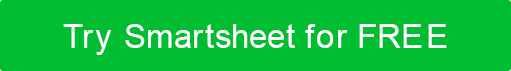 FORMULAIRE DE DEMANDE DE TEMPS COMPENSATOIRE — DÉPLACEMENTS ET HEURES SUPPLÉMENTAIRESFORMULAIRE DE DEMANDE DE TEMPS COMPENSATOIRE — DÉPLACEMENTS ET HEURES SUPPLÉMENTAIRESFORMULAIRE DE DEMANDE DE TEMPS COMPENSATOIRE — DÉPLACEMENTS ET HEURES SUPPLÉMENTAIRESFORMULAIRE DE DEMANDE DE TEMPS COMPENSATOIRE — DÉPLACEMENTS ET HEURES SUPPLÉMENTAIRESFORMULAIRE DE DEMANDE DE TEMPS COMPENSATOIRE — DÉPLACEMENTS ET HEURES SUPPLÉMENTAIRESFORMULAIRE DE DEMANDE DE TEMPS COMPENSATOIRE — DÉPLACEMENTS ET HEURES SUPPLÉMENTAIRESFORMULAIRE DE DEMANDE DE TEMPS COMPENSATOIRE — DÉPLACEMENTS ET HEURES SUPPLÉMENTAIRESFORMULAIRE DE DEMANDE DE TEMPS COMPENSATOIRE — DÉPLACEMENTS ET HEURES SUPPLÉMENTAIRESNOM DE L'EMPLOYÉID DE L'EMPLOYÉID DE L'EMPLOYÉID DE L'EMPLOYÉDATE À LAQUELLE LE FORMULAIRE EST REMPLISÉLECTIONNEZ-EN UNSÉLECTIONNEZ-EN UNPRÉ-APPROBATIONPRÉ-APPROBATIONSUPERVISEUR IMMÉDIATDÉPARTEMENTDÉPARTEMENTDÉPARTEMENTDÉPARTEMENTPOST-APPROBATIONPOST-APPROBATIONVOYAGERVOYAGERHORAIRE PROPOSÉ POUR LES HEURES SUPPLÉMENTAIRESHORAIRE PROPOSÉ POUR LES HEURES SUPPLÉMENTAIRESHORAIRE PROPOSÉ POUR LES HEURES SUPPLÉMENTAIRESHORAIRE PROPOSÉ POUR LES HEURES SUPPLÉMENTAIRESHORAIRE PROPOSÉ POUR LES HEURES SUPPLÉMENTAIRESHORAIRE PROPOSÉ POUR LES HEURES SUPPLÉMENTAIRESHORAIRE PROPOSÉ POUR LES HEURES SUPPLÉMENTAIRESHORAIRE PROPOSÉ POUR LES HEURES SUPPLÉMENTAIRESDATE DE DÉBUT DES HEURES SUPPLÉMENTAIRESDATE DE FIN DES HEURES SUPPLÉMENTAIRESDATE DE FIN DES HEURES SUPPLÉMENTAIRESDATE DE FIN DES HEURES SUPPLÉMENTAIRESSTATUT DE LA LSFSTATUT DE LA LSFEXEMPTION DE LA LSFEXEMPTION DE LA LSFPROPOSÉ # HEURES REGPROPOSÉ # HEURES D'OUVERTUREPROPOSÉ # HEURES D'OUVERTUREPROPOSÉ # HEURES D'OUVERTURENOMBRE TOTAL D'HEURES PROPOSÉLSF NON EXEMPTÉELSF NON EXEMPTÉE0.000.000.000.000.00Si le statut est inconnu, contactez les RHSi le statut est inconnu, contactez les RHSi le statut est inconnu, contactez les RHBUT DES HEURES SUPPLÉMENTAIRESHORAIRE DE VOYAGE PROPOSÉ HORAIRE DE VOYAGE PROPOSÉ HORAIRE DE VOYAGE PROPOSÉ HORAIRE DE VOYAGE PROPOSÉ HORAIRE DE VOYAGE PROPOSÉ HORAIRE DE VOYAGE PROPOSÉ HORAIRE DE VOYAGE PROPOSÉ HORAIRE DE VOYAGE PROPOSÉ DATE DE DÉBUT DU VOYAGEDATE DE FIN DU VOYAGEDATE DE FIN DU VOYAGEDATE DE FIN DU VOYAGEEMPLACEMENT RÉSIDENTIELEMPLACEMENT RÉSIDENTIELEMPLACEMENT RÉSIDENTIELEMPLACEMENT RÉSIDENTIELPROPOSÉ # HEURES REGPROPOSÉ # HEURES D'OUVERTUREPROPOSÉ # HEURES D'OUVERTUREPROPOSÉ # HEURES D'OUVERTUREEMPLACEMENT DE DESTINATIONEMPLACEMENT DE DESTINATIONEMPLACEMENT DE DESTINATIONEMPLACEMENT DE DESTINATION0.000.000.000.00COMPENSATIONSÉLECTIONNEZ-EN UNSÉLECTIONNEZ-EN UNSi les heures supplémentaires sont approuvées, choisissez le mode de rémunération. Si les heures supplémentaires sont approuvées, choisissez le mode de rémunération. Si les heures supplémentaires sont approuvées, choisissez le mode de rémunération. Si les heures supplémentaires sont approuvées, choisissez le mode de rémunération. Rémunération des heures supplémentaires à 1,5 fois mon taux horaireRémunération des heures supplémentaires à 1,5 fois mon taux horaireRémunération des heures supplémentaires à 1,5 fois mon taux horaireSIGNATURE DE L'EMPLOYÉSIGNATURE DE L'EMPLOYÉDATEDATETemps compensatoire (temps direct)Temps compensatoire (temps direct)Temps compensatoire (temps direct)Temps compensatoire pour le voyage (temps droit)Temps compensatoire pour le voyage (temps droit)Temps compensatoire pour le voyage (temps droit)APPROBATION / REFUS   Commentaire ci-dessous: Explication de la modification -ou- Fondement du refusAPPROBATION / REFUS   Commentaire ci-dessous: Explication de la modification -ou- Fondement du refusAPPROBATION / REFUS   Commentaire ci-dessous: Explication de la modification -ou- Fondement du refusAPPROBATION / REFUS   Commentaire ci-dessous: Explication de la modification -ou- Fondement du refusAPPROBATION / REFUS   Commentaire ci-dessous: Explication de la modification -ou- Fondement du refusSÉLECTIONNEZ-EN UNSÉLECTIONNEZ-EN UNAPPROUVÉAPPROUVÉAPPROUVÉ  
avec modificationAPPROUVÉ  
avec modificationNIÉNIÉSIGNATURES D'APPROBATIONSIGNATURE DU SUPERVISEURSIGNATURE DU SUPERVISEURSIGNATURE DU SUPERVISEURDATE D'APPROBATIONAPPROBATION DU SIG OFFICIEL 2APPROBATION DU SIG OFFICIEL 2DATE D'APPROBATIONDATE D'APPROBATIONDÉMENTITous les articles, modèles ou informations fournis par Smartsheet sur le site Web sont fournis à titre de référence uniquement. Bien que nous nous efforcions de maintenir les informations à jour et correctes, nous ne faisons aucune déclaration ou garantie d'aucune sorte, expresse ou implicite, quant à l'exhaustivité, l'exactitude, la fiabilité, la pertinence ou la disponibilité en ce qui concerne le site Web ou les informations, articles, modèles ou graphiques connexes contenus sur le site Web. Toute confiance que vous accordez à ces informations est donc strictement à vos propres risques.